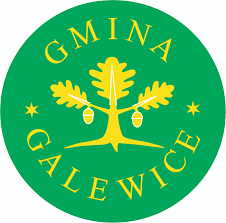 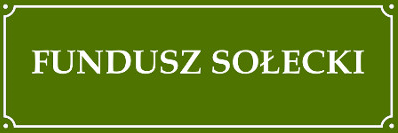 Galewice,12.06.2023 r.RIiRG.3050-1.3.23ZAPYTANIE OFERTOWE Nr 35.2023Zamawiający:  Gmina Galewice, ul. Wieluńska 5 98-405 Galewice.Tryb udzielenia zamówienia:Do niniejszego postępowania nie stosuje się przepisów ustawy z dnia 11 września 2019 r. – Prawo zamówień publicznych (t.j. Dz. U. z 2022 r. poz. 1710; zm.: Dz. U. z 2020 r. poz. 1517, z 2022 r. poz. 1812, poz. 1933 i poz. 2185 oraz z 2023 r. poz. 412 i poz. 825).Postępowanie prowadzone jest na podstawie § 4 ust. 2 pkt 3 Regulaminu udzielania zamówień publicznych, których wartość nie przekracza wyrażonej w złotych równowartości kwoty 130 000 zł. w Gminie Galewice, wprowadzonego Zarządzeniem Nr 59.2022 Wójta Gminy Galewice z dnia 31 marca 2022 r. III. Opis przedmiotu zamówienia:Zakup wyposażenia do sali i świetlicy wiejskiej w Osowej. Zakres przedmiotu zamówienia obejmuje zakup wraz z dostawą wyposażenia do sali i świetlicy wiejskiej w Osowej. Szczegółowy opis przedmiotu zamówienia jest zakup i dostawa sprzętu o parametrach minimalnych jak poniżej:warnik w ilości 1 szt. o pojemności 12 l. z kratką ociekową w kolorze srebrnego;zestaw kawowy w ilości 80 kpl. składającego się z filiżanek i podstawek (wysokość filiżanki min. 6,7 cm, średnica spodka min. 14 cm)kolor biały;kuchenka gazowa w ilości 1 szt. 5 palnikowa o min. szerokości 80 cm, głębokości min. 60 cm i wysokości min. 90 z piekarnikiem elektrycznym, kolor frontu stal nierdzewna, funkcje: termoobieg, zabezpieczenie przeciwwypłowowe gazu, grill, wyświetlacz elektryczny, elektryczna zapalarka gazu w pokrętłach, klasa energetyczna A, min. moc przyłączeniowa min. 11.5 kW;taboret gazowy gastronomiczny w ilości 1 szt.  o minimalnej wydajności 5,5 kW, o wymiarach min. 40x40x35 cm, wykonany powinien być ze stali nierdzewnej, nóżki z regulowaną wysokością; zapasowa 1 pusta butla gazowa o pojemności 11 kg wraz z wężem i reduktorem  3. Zadanie realizowane w ramach funduszu sołeckiego Sołectwa Osowa na 2023 rok pn. Zakup wyposażenia sali i świetlicy wiejskiej w Osowej. IV. Termin realizacji zamówienia.Termin realizacji zamówienia –  od podpisania umowy do dnia 30.07.2023r.V. Opis warunków płatności.Termin płatności faktury: min. 14 dni.VI.  Kryterium oceny ofert.1. Jedynym kryterium oceny ofert jest najniższa cena brutto za całość zamówienia.VII. Termin gwarancjiZamawiający wymaga udzielenia minimum 12 miesięcy gwarancji na przedmiot zamówienia.VIII. Sposób przygotowania i złożenia oferty:Ofertę należy sporządzić wypełniając formularz ofertowy (zał. Nr 1). W załączonym formularzu ofertowym należy podać cenę brutto ogółem oferty.Ofertę można złożyć osobiście w sekretariacie pok. 208, lub przesłać za pośrednictwem poczty, kuriera na adres Gmina Galewice, ul. Wieluńska 5, 98-405 Galewice lub faksem (62/7838625) lub drogą elektroniczną na adres sekretariat@galewice.pl. W przypadku składania oferty pocztą należy opisać kopertę „Oferta cenowa na zakup wyposażenia do sali i świetlicy wiejskiej w Osowej’.W przypadku składania oferty drogą elektroniczną wymagany jest skan wypełnionej i podpisanej oferty.Dokumenty składane w formie kserokopii muszą być potwierdzone za zgodność z oryginałem przez Wykonawcę.Wszystkie koszty związane z przygotowaniem oferty ponosi składający ofertę. Ofertę należy sporządzić w języku polskim pod rygorem nieważności.Wymaga się, aby wszelkie poprawki były dokonane w sposób czytelny oraz opatrzone podpisem osoby podpisującej ofertę.Oferty złożone po terminie nie będą rozpatrywane.Termin składania ofert: do dnia 20.06.2023 r. do godz. 1400Do oferty należy dołączyć wypełniony i podpisany formularz ofertowy (zał. Nr 1) oraz zdjęcia poglądowe zaproponowanych sprzętów. IX. Osobą wyznaczoną do bezpośredniego kontaktowania się z Wykonawcami jest Katarzyna Owczarek- tel. 62 78 38 626.Załączniki: Formularz ofertowy – zał. Nr 1.Zapytanie ofertowe służy rozeznaniu rynku i nie zobowiązuje Zamawiającego do złożenia zamówienia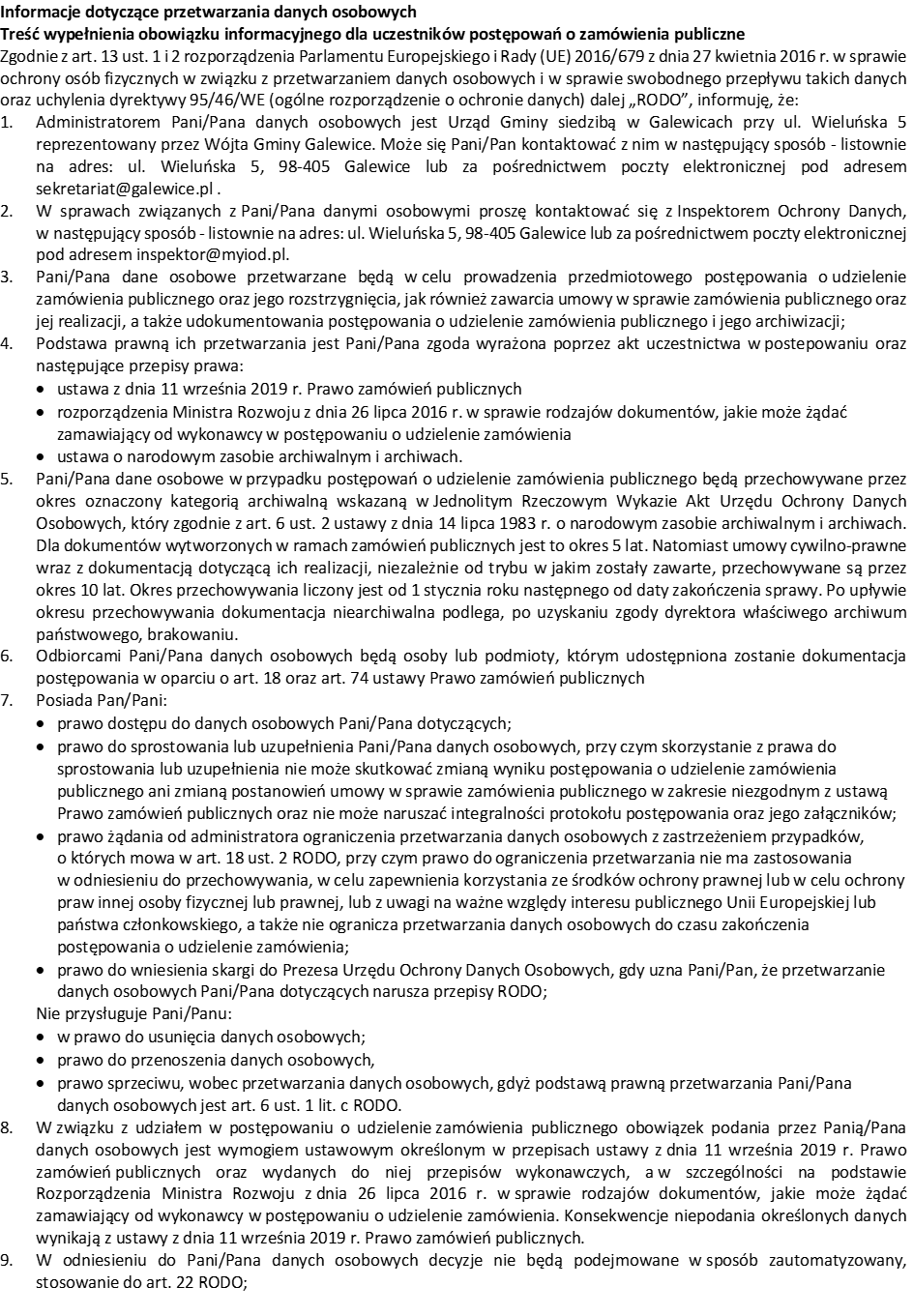 